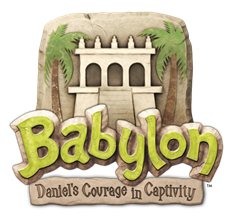 Adult Volunteer Sign-Up FormJune 18-22, 2018 ◊ 8:45 am- 12:30 pmName:									E-mail Address:								Cell Phone #: (	)		  T-shirt size: (please circle)   S   M   L   XL   XXL  Please circle the areas you would like to help with:	*Childcare*Classroom Teacher - circle preferred grades:  4’s/TK   TK/K   1st   2nd    3rd   4th   5th/6th 	*Recreation								*Arts and Crafts							*Music	*Exploratorium								*Snacks	*Decorating / Set-Up	*Skits								*Put me where you need me!Are there any days you cannot be here? Yes / No   Circle days you CANNOT work:  M / T  /  W / Th  / FIs there someone in particular with whom you would like to work?						Please Circle: Church Member?  Yes / NoThank you for volunteering to help with Vacation Bible School this year!Questions? Please contact Matt Williams matt@saintjohns-charlotte.orgPlease return this form to Matt Williams’ box or the VBS Folder at the receptionist’s desk.